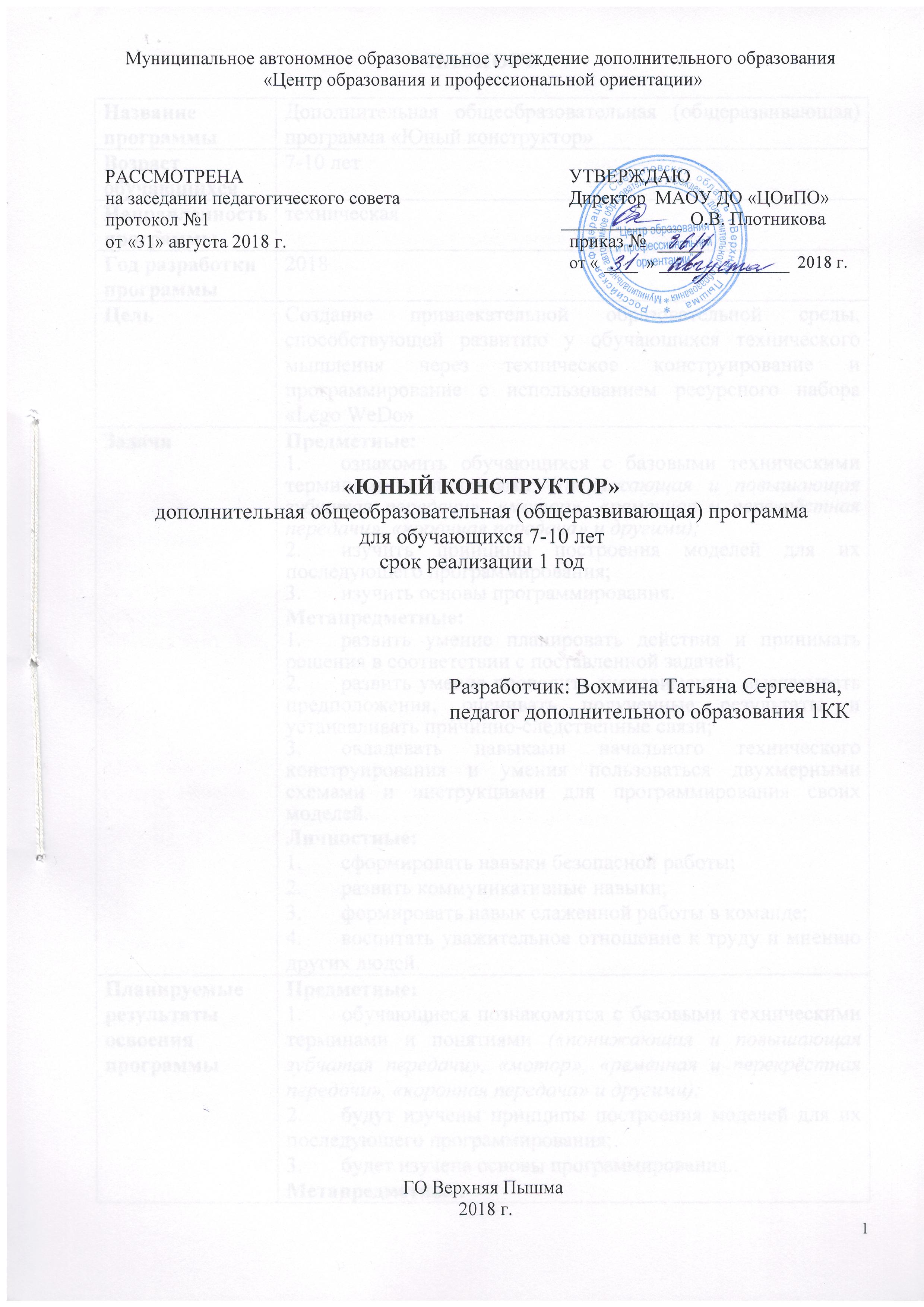 УЧЕБНО-ТЕМАТИЧЕСКИЙ ПЛАН№ п/пРазделы, темыКоличество часовКоличество часовКоличество часовФорма контроля№ п/пРазделы, темыОбщееТеорияПрактикаФорма контроля1.Введение в робототехнику2111.1.Развитие робототехники. Знакомство с конструктором Lego-WEDO. Входное тестирование211входное тестирование 2Первые шаги в робототехнику61,54,52.1Мотор и ось. Шестерни. Понижающая и повышающая зубчатый передачи20,51,5наблюдение2.2Ременная и перекрёстная передача. Снижение и увеличение скорости. Датчик расстояния и датчик наклона.20,51,5наблюдение2.3Червячная передача. Кулачок и рычаг.20,51,5наблюдение3Основы программирования40,53,53.1Блок «Цикл». «Прибавить к Экрану». «Вычесть из Экрана». Блок «Начать при получении письма»20.51.5наблюдение3.2Проект «Шлагбаум»202наблюдение4Работа с комплектами заданий «Забавные механизмы»8264.1Танцующие птицы20,51,5наблюдение4.2Аттракцион «Колесо обозрения»20,51,5наблюдение4.3Умная вертушка20,51,5наблюдение5Промежуточное тестирование202промежуточное тестирование 6Работа с комплектами заданий «Животные»143,510,56.1Лягушка20,51,5наблюдение6.2Обезьянка-барабанщица20,51,5наблюдение6.3Голодный аллигатор20,51,5наблюдение6.4Рычащий лев20,51,5наблюдение6.5Порхающая птица20,51,5наблюдение6.6Стрекоза20,51,5педагогический анализ7Работа с комплектами заданий «Спорт»4137.1Нападающий. Вратарь20.51.5наблюдение7.2Ликующие болельщики20.51.5наблюдение8Работа с комплектами заданий «Приключения»61.54.58.1Спасение самолёта20.51.5наблюдение8.2Спасение от великана20.51.5наблюдение8.3Непотопляемый парусник20.51.5наблюдение9Сложные изобретения8269.1Дом и автомобиль20.51.5педагогический анализ9.2Колесо обозрения20.51.5педагогический анализ9.3Подъемный кран20.51.5педагогический анализ9.4Гоночная машина20.51.5педагогический анализ10Тематические занятия1297.510.1Энергосбережение и альтернативные источники энергии20.51.5наблюдение10.2Новогодняя Витрина20.51.5наблюдение10.3Великие изобретатели (23 февраля)20.51.5наблюдение10.4Мамин помощник (8 марта)20.51.5наблюдение10.5День космонавтики (12 апреля)20.51.5наблюдение10.6Военная техника (9 мая)20.51.5наблюдение11Разработка творческого проекта. Итоговое тестирование 202итоговое тестирование 12Знакомство с новыми  программами «Инженерно-технической школы.41312.1Робот WeDo 2.0) 20.51.5наблюдение12.2Манипулятор (Юный физик) /Программируемая тележка (EV3)20,51,5наблюдениеВСЕГО681652